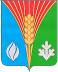 Муниципальное учреждение                                                        Администрации                                                         муниципального образования                                                                 Курманаевский район                                                            Оренбургской области     ОТДЕЛ ОБРАЗОВАНИЯ                  ПРИКАЗ26.03.2018г № 32/1О внесении изменений  в приказ отдела образования от 15.01.2016  № 3/1       В соответствии с Федеральным законом от 27.11.2017 № 355-Фз «О внесении изменений в Федеральный закон «О порядке рассмотрения обращений граждан Российской Федерации», постановления администрации Курманаевского района от 27.02.2018 № 113-п «О внесении изменений в постановление от 23.12.2015 № 846-п» в целях дальнейшего совершенствования работы с обращениями граждан, повышения ее эффективности, обеспечения контроля  исполнения поручений по рассмотрению обращений граждан  ПРИКАЗЫВАЮ:         1. Внести изменения в приказ отдела образования от 15.01.2016  № 3/1 «Об утверждении Положения о порядке рассмотрения обращений граждан в отдел образования Администрации Курманаевского района».         2. Пункт 13 раздела «Требования к письменному обращению» изложить в следующей редакции:        «13. Обращение, поступившее в отдел образования или должностному лицу в форме электронного документа, подлежит рассмотрению в порядке, установленном Федеральным законом от 02.05.2006 № 59 «О порядке рассмотрения обращений граждан Российской Федерации» и настоящим Положением. В обращении граждан в обязательном порядке указывает свои фамилию, имя, отчество (последнее – при наличии), адрес электронной почты, по которому должны быть направлены ответ, уведомление о переадресации обращения. Гражданин вправе приложить к такому обращению необходимые  документы и материалы в электронной форме».         3. Абзац 5 раздела  8 «Срок рассмотрения обращения» изложить в следующей редакции:       «Ответ на обращение направляется в форме электронного документа по адресу электронной почты, указанному в обращении, поступившем в отдел образования или должностному лицу в форме электронного документа, и в письменной форме по почтовому адресу, указанному в обращении, поступившему в отдел образования или должностном лицу в письменной форме. Кроме того, на поступившее в отдел образования или должностному лицу обращение, содержащее предложение, заявление или жалобу, которое затрагивают интересы неопределенного круга лиц, в  частности на обращение, в котором обжалуется судебное решение, вынесенное в отношении неопределенного круга лиц, ответ, в том числе с разъяснением порядка обжалования судебного решения, размещается с соблюдением требований части 2 статьи 6 Федерального закона от 2 мая 2006 года «О порядке рассмотрения обращений граждан Российской Федерации» на официальном  сайте отдела образования».            4. Раздел 9  «Порядок рассмотрения письменных обращений» изложить в следующей редакции: «47. В случае, если в письменном обращении не указаны фамилия гражданина, направившего обращение, или почтовый адрес, по которому должен быть направлен ответ, ответ на обращение не дается. Если в указанном обращении содержатся сведения о подготавливаемом, совершаемом или совершенном противоправном деянии, а также о лице, его подготавливающем, совершающем или совершившем, обращение подлежит направлению в государственный орган в соответствии с его компетенцией.48. Обращение, в котором обжалуется судебное решение, в течение семи дней со дня регистрации возвращается гражданину, направившему обращение, с разъяснением порядка обжалования данного судебного решения.49. Отдел образования или должностное лицо при получении письменного обращения, в котором содержатся нецензурные либо оскорбительные выражения, угрозы жизни, здоровью и имуществу должностного лица, а также членов его семьи, вправе оставить обращение без ответа по существу поставленных в нем вопросов и сообщить гражданину, направившему обращение, о недопустимости злоупотребления правом.50. В случае, если текст письменного обращения не поддается прочтению, ответ на обращение не дается и оно не подлежит направлению на рассмотрение в государственный орган, отдел образования или должностному лицу в соответствии с их компетенцией, о чем в течение семи дней со дня регистрации обращения сообщается гражданину, направившему обращение, если его фамилия и почтовый адрес поддаются прочтению.В случае, если текст письменного обращения не позволяет определить суть предложения, заявления или жалобы, ответ на обращение не дается и оно не подлежит направлению на рассмотрение в государственный орган, отдел образования или должностному лицу в соответствии с их компетенцией, о чем в течение семи дней со дня регистрации обращения сообщается гражданину, направившему обращение.В случае, если в письменном обращении гражданина содержится вопрос, на который ему неоднократно давались письменные ответы по существу в связи с ранее направляемыми обращениями, и при этом в обращении не приводятся новые доводы или обстоятельства, начальник отдела образования, должностное лицо либо уполномоченное на то лицо вправе принять решение о безосновательности очередного обращения и прекращении переписки с гражданином по данному вопросу при условии, что указанное обращение и ранее направляемые обращения направлялись в один и тот же орган местного самоуправления или одному и тому же должностному лицу. О данном решении уведомляется гражданин, направивший обращение.В случае поступления в отдел образования или должностному лицу письменного обращения, содержащего вопрос, ответ на который размещен в соответствии с частью 4 статьи 10 Федерального закона от 2 мая 2006 года «О порядке рассмотрения обращений граждан Российской Федерации» на официальном сайте отдела образования  в сети «Интернет», гражданину, направившему обращение, в течение семи дней со дня регистрации обращения сообщается электронный адрес официального сайта в информационно-телекоммуникационной сети «Интернет», на котором размещен ответ на вопрос, поставленный в обращении, при этом обращение, содержащее обжалование судебного решения, не возвращается.51. В случае, если ответ по существу поставленного в обращении вопроса не может быть дан без разглашения сведений, составляющих государственную или иную охраняемую федеральным законом тайну, гражданину, направившему обращение, сообщается о невозможности дать ответ по существу поставленного в нем вопроса в связи с недопустимостью разглашения указанных сведений.В случае, если причины, по которым ответ по существу поставленных в обращении вопросов не мог быть дан, в последующем были устранены, гражданин вправе вновь направить обращение в соответствующий государственный орган, отдел образования или соответствующему должностному лицу».           5. Контроль за исполнением настоящего приказа оставляю за собой. 6. Приказ вступает в силу после его официального опубликования на сайте отдела образования в сети «Интернет».Начальник отдела образования                                                   М.Е. ЩегловаРазослано:  в дело, ОО- 9, ДО -2, ДОО – 7, Дружинину А.В., Мусиной А.Т., Агееву С.А., Лазаревой И.А., Коняевой Е.Л.